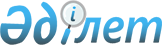 Маңғыстау ауданында әлеуметтік көмек көрсетудің, оның мөлшерлерін белгілеудің және мұқтаж азаматтардың жекелеген санаттарының тізбесін айқындаудың Қағидаларын бекіту туралыМаңғыстау облысы Маңғыстау аудандық мәслихатының 2024 жылғы 16 сәуірдегі № 11/84 шешімі. Маңғыстау облысы Әділет департаментінде 2024 жылғы 18 сәуірде № 4696-12 болып тіркелді
      Қазақстан Республикасының Бюджет кодексіне, Қазақстан Республикасының "Қазақстан Республикасындағы жергілікті мемлекеттік басқару және өзін-өзі басқару туралы" Заңына және Қазақстан Республикасы Үкіметінің 2023 жылғы 30 маусымдағы №523 "Әлеуметтік көмек көрсетудің, оның мөлшерлерін белгілеудің және мұқтаж азаматтардың жекелеген санаттарының тізбесін айқындаудың үлгілік қағидаларын бекіту туралы" қаулысына сәйкес, Маңғыстау аудандық мәслихаты ШЕШІМ ҚАБЫЛДАДЫ:
      1. Осы шешімнің 1 қосымшасына сәйкес Маңғыстау ауданында әлеуметтік көмек көрсетудің, оның мөлшерлерін белгілеудің және мұқтаж азаматтардың жекелеген санаттарының тізбесін айқындаудың Қағидалары бекітілсін.
      2. Осы шешімнің 2 қосымшасына сәйкес тізбе бойынша Маңғыстау аудандық мәслихатының кейбір шешімдерінің күші жойылды деп танылсын.
      3. Осы шешім оның алғашқы ресми жарияланған күнінен кейін күнтізбелік он күн өткен соң қолданысқа енгізіледі.
      "КЕЛІСІЛДІ"
      "Маңғыстау облысының жұмыспен
      қамтуды үйлестіру және әлеуметтік
      бағдарламалар басқармасы" 
      мемлекеттік мекемесі Маңғыстау ауданында әлеуметтік көмек көрсетудің, оның мөлшерлерін белгілеудің және мұқтаж азаматтардың жекелеген санаттарының тізбесін айқындаудың Қағидалары 1-тарау. Жалпы ережелер
      1. Осы Маңғыстау ауданында әлеуметтiк көмек көрсетудің, оның мөлшерлерiн белгiлеудің және мұқтаж азаматтардың жекелеген санаттарының тiзбесiн айқындаудың қағидалары (бұдан әрi – Қағидалар) Қазақстан Республикасының Әлеуметтік кодексіне және "Әлеуметтiк көмек көрсетудiң, оның мөлшерлерiн белгiлеудiң және мұқтаж азаматтардың жекелеген санаттарының тiзбесiн айқындаудың үлгiлiк қағидаларын бекіту туралы" Қазақстан Республикасы Үкiметiнiң 2023 жылғы 30 маусымдағы №523  қаулысына сәйкес әзірленді және әлеуметтiк көмек көрсетудің, оның мөлшерлерiн белгiлеудің және мұқтаж азаматтардың жекелеген санаттарының тiзбесiн айқындаудың тәртібін айқындайды.
      2. Осы Қағидаларда пайдаланылатын негiзгi терминдер мен ұғымдар:
      1) "Азаматтарға арналған үкімет" мемлекеттік корпорациясы – Қазақстан Республикасының заңнамасына сәйкес мемлекеттік қызметтерді көрсету үшін, "бір терезе" қағидаты бойынша мемлекеттік қызметтер көрсетуге өтініштерді қабылдау және олардың нәтижелерін көрсетілетін қызметті алушыға беру жөніндегі жұмысты ұйымдастыру, мемлекеттік қызметтерді электрондық нысанда көрсетуді қамтамасыз ету үшін Қазақстан Республикасы Үкіметінің шешімі бойынша құрылған заңды тұлға;
      2) арнайы комиссия – мұқтаж азаматтардың жекелеген санаттарына әлеуметтік көмек көрсетуге үміткер адамның (отбасының) өтінішін қарау бойынша аудан әкімінің шешімімен құрылатын комиссия; 
      3) әлеуметтік көмек – жергілікті атқарушы орган мұқтаж азаматтардың жекелеген санаттарына (бұдан әрі – алушылар), сондай-ақ атаулы күндер мен мереке күндеріне орай ақшалай немесе заттай нысанда көрсететін көмек;       
      4) әлеуметтік көмек көрсету жөніндегі уәкiлеттi орган – "Маңғыстау аудандық жұмыспен қамту және әлеуметтiк бағдарламалар бөлiмi" мемлекеттiк мекемесi;
      5) ең төмен күнкөрiс деңгейi – шамасы бойынша ең төмен тұтыну себетiнiң құнына тең, бiр адамға шаққандағы ең төмен ақшалай кiрiс;
      6) жан басына шаққандағы орташа кіріс – отбасының бір айдағы жиынтық кірісінің отбасының әрбір мүшесіне тура келетін үлесі;
      7) мерекелік күндер (бұдан әрі – атаулы күндер) – Қазақстан Республикасының кәсіптік және өзге де мерекелері;
      8) мереке күндері – Қазақстан Республикасының ұлттық және мемлекеттік мереке күндері;
      9) уәкілетті мемлекеттік орган – Қазақстан Республикасының заңнамасына сәйкес халықты әлеуметтік қорғау саласындағы басшылықты және салааралық үйлестіруді, Мемлекеттік әлеуметтік сақтандыру қорының қызметін реттеуді, бақылау функцияларын жүзеге асыратын орталық атқарушы орган;
      10) учаскелiк комиссия – атаулы әлеуметтiк көмек алуға өтiнiш жасаған тұлғалардың (отбасылардың) материалдық жағдайына зерттеп-қарау жүргiзу үшін тиісті әкімшілік – аумақтық бірліктер әкімдерінің шешiмімен құрылатын арнаулы комиссия;
      11) шекті шама – әлеуметтік көмектің бекітілген ең жоғары мөлшері.
      3. Қазақстан Республикасының Әлеуметтік кодексінің 71-бабының 4-тармағында, 170-бабының 3-тармағында, 229-бабының 3-тармағында, "Ардагерлер туралы" Қазақстан Республикасы Заңының 10-бабының 1-тармағының 2) тармақшасында, 11-бабының 1-тармағының 2) тармақшасында, 12-бабының 1-тармағының 2) тармақшасында, 13-бабының 2) тармақшасында, 17-бабында көзделген әлеуметтік қолдау шаралары осы Қағидаларда айқындалған тәртіппен көрсетіледі.
      4. Әлеуметтік көмек бір рет және (немесе) мезгіл-мезгіл (ай сайын, жылына 1 рет) көрсетіледі. 2-тарау. Әлеуметтік көмек алушылар санаттарының тізбесін айқындау және әлеуметтік көмектің мөлшерлерін белгілеу тәртібі
      5. Мереке күндері мен атаулы күндерге әлеуметтік көмек бір рет ақшалай нысанда келесі санаттағы азаматтарға көрсетіледі: 
      1) 21-23 наурыз – Наурыз мейрамы:
      "Алтын алқа", "Күміс алқа" алқаларымен наградталған және бұрын "Батыр Ана" атағын алған, І және ІІ дәрежелі "Ана даңқы" ордендерімен наградталған көпбалалы аналарға – 2 (екі) айлық есептік көрсеткіш мөлшерінде;
      барлық топтағы мүгедектігі бар адамдарға, жеті жасқа дейінгі мүгедектігі бар балаларға, жетіден он сегіз жасқа дейінгі бірінші, екінші, үшінші топтағы мүгедектігі бар балаларға – 5 (бес) айлық есептік көрсеткіш мөлшерінде;
      2) 1 мамыр – Қазақстан халқының бірлігі мерекесі:
      барлық топтағы мүгедектігі бар адамдарға, жеті жасқа дейінгі мүгедектігі бар балаларға, жетіден он сегіз жасқа дейінгі бірінші, екінші, үшінші топтағы мүгедектігі бар балаларға – 5 (бес) айлық есептік көрсеткіш мөлшерінде;
      3) 9 мамыр – Жеңіс күні:
      Ұлы Отан соғысының ардагерлеріне – 1 000 000 (бір миллион) теңге мөлшерінде;
      жеңілдіктер бойынша Ұлы Отан соғысы кезеңінде жаралануы, контузия алуы, мертігуі немесе ауруға шалдығуы салдарынан болған мүгедектігі бар адамдарға теңестірілген адамдарға – 60 (алпыс) айлық есептік көрсеткіш мөлшерінде;
      жеңілдіктер бойынша Ұлы Отан соғысына қатысушыларға теңестірілген адамдарға – 50 (елу) айлық есептік көрсеткіш мөлшерінде;
      бұрынғы Кеңестік Социалистік Республикалар Одағының (бұдан әрі – КСР Одағы) үкiметтік органдарының шешiмдерiне сәйкес басқа мемлекеттердiң аумағындағы ұрыс қимылдарына қатысқан Кеңес Армиясының, Әскери-Теңiз Флотының, Мемлекеттiк қауiпсiздiк комитетiнiң әскери қызметшiлерiне, бұрынғы КСР Одағы Iшкi iстер министрлiгiнiң басшы және қатардағы құрамының адамдарына (әскери мамандар мен кеңесшiлердi қоса алғанда) – 50 (елу) айлық есептік көрсеткіш мөлшерінде;
      оқу жиындарына шақырылған және Ауғанстанға ұрыс қимылдары жүрiп жатқан кезеңде жiберiлген әскери мiндеттiлерге – 50 (елу) айлық есептік көрсеткіш мөлшерінде;
      Ауғанстанға ұрыс қимылдары жүрiп жатқан кезеңде осы елге жүк жеткiзу үшiн жiберiлген автомобиль батальондарының әскери қызметшiлерiне – 50 (елу) айлық есептік көрсеткіш мөлшерінде;
      бұрынғы КСР Одағының аумағынан Ауғанстанға жауынгерлiк тапсырмалармен ұшқан ұшу құрамының әскери қызметшiлерiне – 50 (елу) айлық есептік көрсеткіш мөлшерінде;
      Ауғанстандағы кеңестік әскери контингентке қызмет көрсеткен, жарақат, контузия алған немесе мертіккен не ұрыс қимылдарын қамтамасыз етуге қатысқаны үшін бұрынғы КСР Одағының ордендерiмен және медальдарымен наградталған жұмысшылар мен қызметшiлерге – 50 (елу) айлық есептік көрсеткіш мөлшерінде;
      1992 жылғы қыркүйек – 2001 жылғы ақпан аралығындағы кезеңде Тәжікстан-Ауғанстан учаскесінде Тәуелсіз Мемлекеттер Достастығының шекарасын күзетуді күшейту жөніндегі мемлекетаралық шарттар мен келісімдерге сәйкес міндеттерді орындаған Қазақстан Республикасының әскери қызметшілеріне – 50 (елу) айлық есептік көрсеткіш мөлшерінде;
      2003 жылғы тамыз – 2008 жылғы қазан аралығындағы кезеңде Ирактағы халықаралық бітімгершілік операцияға бітімгерлер ретінде қатысқан Қазақстан Республикасының әскери қызметшілеріне – 50 (елу) айлық есептік көрсеткіш мөлшерінде;
      1986-1991 жылдар аралығындағы кезеңде Таулы Қарабақтағы этносаралық қақтығысты реттеуге қатысқан әскери қызметшілерге, сондай-ақ бұрынғы КСР Одағы ішкі істер және мемлекеттік қауіпсіздік органдарының басшы және қатардағы құрамының адамдарына – 50 (елу) айлық есептік көрсеткіш мөлшерінде;
      Ұлы Отан соғысы жылдарында тылдағы қажырлы еңбегі мен мінсіз әскери қызметі үшін бұрынғы КСР Одағының ордендерімен және медальдарымен наградталған адамдарға – 40 (қырық) айлық есептік көрсеткіш мөлшерінде;
      1941 жылғы 22 маусым – 1945 жылғы 9 мамыр аралығында кемiнде алты ай жұмыс iстеген (қызмет өткерген) және Ұлы Отан соғысы жылдарында тылдағы қажырлы еңбегi мен мiнсiз әскери қызметі үшін бұрынғы КСР Одағының ордендерiмен және медальдарымен наградталмаған адамдарға – 40 (қырық) айлық есептік көрсеткіш мөлшерінде;
      Ауғанстандағы немесе ұрыс қимылдары жүргiзiлген басқа да мемлекеттердегi ұрыс қимылдары кезiнде жаралануы, контузия алуы, мертігуі, ауруға шалдығуы салдарынан қаза тапқан (хабар-ошарсыз кеткен) немесе қайтыс болған әскери қызметшiлердiң отбасыларына – 40 (қырық) айлық есептік көрсеткіш мөлшерінде;
      бейбiт уақытта әскери қызметiн өткеру кезiнде қаза тапқан (қайтыс болған) әскери қызметшiлердiң отбасыларына – 40 (қырық) айлық есептік көрсеткіш мөлшерінде;
      Чернобыль атом электр станциясындағы апаттың және азаматтық немесе әскери мақсаттағы объектiлердегi басқа да радиациялық апаттар мен авариялардың салдарларын жою кезiнде қаза тапқан адамдардың отбасыларына – 40 (қырық) айлық есептік көрсеткіш мөлшерінде;
      сәуле ауруының салдарынан қайтыс болғандардың немесе қайтыс болған мүгедектігі бар адамдардың, сондай-ақ қайтыс болуы белгіленген тәртіппен Чернобыль атом электр станциясындағы апаттың және азаматтық немесе әскери мақсаттағы объектілердегі басқа да радиациялық апаттар мен авариялардың және ядролық сынақтардың әсеріне байланысты болған азаматтардың отбасыларына – 40 (қырық) айлық есептік көрсеткіш мөлшерінде;
      Ұлы Отан соғысы кезеңінде жаралануы, контузия алуы, мертігуі немесе ауруға шалдығуы салдарынан қайтыс болған мүгедектігі бар адамның немесе жеңілдіктер бойынша Ұлы Отан соғысы кезеңінде жаралануы, контузия алуы, мертігуі немесе ауруға шалдығуы салдарынан болған мүгедектігі бар адамдарға теңестірілген қайтыс болған адамның, сондай-ақ жалпы ауруға шалдығуы, жұмыста мертігуі және басқа да себептер (құқыққа қарсы келетіндерді қоспағанда) салдарынан болған мүгедектігі бар адамдар деп танылған, қайтыс болған Ұлы Отан соғысына қатысушының, партизанның, астыртын әрекет етушінің, "Ленинградты қорғағаны үшін" медалімен немесе "Қоршаудағы Ленинград тұрғыны" белгісімен наградталған азаматтың екінші рет некеге тұрмаған зайыбына (жұбайына) – 40 (қырық) айлық есептік көрсеткіш мөлшерінде;
      Чернобыль атом электр станциясындағы апаттың және азаматтық немесе әскери мақсаттағы объектілердегі басқа да радиациялық апаттар мен авариялардың, ядролық сынақтардың салдарынан мүгедектік белгіленген адамдарға және мүгедектігі ата-анасының бірінің радиациялық сәуле алуымен генетикалық байланысты олардың балаларына – 60 (алпыс) айлық есептік көрсеткіш мөлшерінде;
      1986-1987 жылдары Чернобыль атом электр станциясындағы апаттың, азаматтық немесе әскери мақсаттағы объектiлердегi басқа да радиациялық апаттар мен авариялардың салдарларын жоюға қатысқан, сондай-ақ ядролық сынақтарға тiкелей қатысқан адамдарға – 50 (елу) айлық есептік көрсеткіш мөлшерінде;
      1988-1989 жылдары Чернобыль атом электр станциясындағы апаттың салдарларын жоюға қатысушылар қатарындағы, қоныс аудару күні құрсақта болған балаларды қоса алғанда, оқшаулау және көшіру аймақтарынан Қазақстан Республикасына қоныс аударылған (өз еркімен кеткен) адамдарға – 40 (қырық) айлық есептік көрсеткіш мөлшерінде.
      4) 4 маусым – Қазақстан Республикасының мемлекеттік рәміздері күні:
      жеті жасқа дейінгі мүгедектігі бар балаларға, жетіден он сегіз жасқа дейінгі бірінші, екінші, үшінші топтағы мүгедектігі бар балаларға – 5 (бес) айлық есептік көрсеткіш мөлшерінде;
      5) 30 тамыз – Қазақстан Республикасының Конституциясы күні:
      Семей ядролық сынақ полигонындағы ядролық сынақтардың салдарынан зардап шеккен тұлғаларға – 10 (он) айлық есептік көрсеткіш мөлшерінде;
      барлық топтағы мүгедектігі бар адамдарға, жеті жасқа дейінгі мүгедектігі бар балаларға, жетіден он сегіз жасқа дейінгі бірінші, екінші, үшінші топтағы мүгедектігі бар балаларға – 5 (бес) айлық есептік көрсеткіш мөлшерінде;
      асыраушысынан айырылу жағдайы бойынша мемлекеттік әлеуметтік жәрдемақы алушыларға (балаларға) – 8 (сегіз) айлық есептік көрсеткіш мөлшерінде;
      6) 25 қазан – Республика күні:
      70 (жетпіс) жастан асқан зейнеткерлерге – 2 (екі) айлық есептік көрсеткіш мөлшерінде;
      барлық топтағы мүгедектігі бар адамдарға, жеті жасқа дейінгі мүгедектігі бар балаларға, жетіден он сегіз жасқа дейінгі бірінші, екінші, үшінші топтағы мүгедектігі бар балаларға – 5 (бес) айлық есептік көрсеткіш мөлшерінде; 
      7) 16 желтоқсан – Тәуелсіздік күні:
      "Жаппай саяси қуғын-сүргіндер құрбандарын ақтау туралы" Қазақстан Республикасының заңында белгіленген тәртіппен ақталған, Қазақстандағы 1986 жылғы 17-18 желтоқсан оқиғаларына қатысқан тұлғаларға – 50 (елу) айлық есептік көрсеткіш мөлшерінде;
      барлық топтағы мүгедектігі бар адамдарға, жеті жасқа дейінгі мүгедектігі бар балаларға, жетіден он сегіз жасқа дейінгі бірінші, екінші, үшінші топтағы мүгедектігі бар балаларға – 5 (бес) айлық есептік көрсеткіш мөлшерінде.
      6. Мұқтаж азаматтардың жекелеген санаттарына әлеуметтік көмек бір рет және (немесе) мезгіл-мезгіл (ай сайын, жылына 1 рет) келесі санаттағы азаматтарға көрсетіледі:
      1) әлеуметтік мәні бар аурулары (қатерлі ісіктер, туберкулез, адамның иммунитет тапшылығы вирусын тудыратын ауру) бар, мемлекеттік жәрдемақы алмайтын тұлғаларға, жылына 1 рет, табыстарын есепке алмай – 26 (жиырма алты) айлық есептік көрсеткіш мөлшерінде;
      2) дүлей апаттың немесе өрттің салдарынан азаматқа (отбасына) не оның мүлкіне зиян келгенде, осы жағдай туындаған сәттен бастап алты айдың ішінде, өтініші бойынша, бір рет, табысын есепке алмай – 50 (елу) айлық есептік көрсеткіш мөлшерінде;
      3) өтініш берген тоқсан алдындағы Маңғыстау облысы бойынша ең төмен күнкөріс деңгейінен төмен жан басына шаққандағы орташа табысы бар тұлғаларға (жетімдік; ата-ана қамқорлығының болмауы; кәмелетке толмағандардың қадағалаусыз қалуы, оның ішінде девиантты мінез-құлық; кәмелетке толмағандардың арнаулы білім беру ұйымдарында, ерекше режимде ұстайтын білім беру ұйымдарында болуы; туғаннан бастап үш жасқа дейінгі балалардың ерте психофизикалық даму мүмкіндіктерінің шектелуі; мүгедектік және (немесе) дене бітімі және (немесе) ақыл-ой мүмкіндіктеріне байланысты организм функцияларының тұрақты бұзылуы; әлеуметтік мәні бар аурулардың және айналадағыларға қауіп төндіретін аурулардың салдарынан тыныс-тіршілігінің шектелуі; жасының егде тартуына байланысты өзіне-өзі күтім жасай алмауы; әлеуметтік бейімсіздікке және әлеуметтік депривацияға алып келген қатыгездікпен қарау; баспанасыздық (белгілі бір тұрғылықты жері жоқ адамдар); бас бостандығынан айыру орындарынан босатылуы; пробация қызметінің есебінде болуы), жылына 1 рет – 40 (қырық) айлық есептік көрсеткіштен аспайтын мөлшерде;
      4) адамның иммунитет тапшылығы вирусын жұқтырып алған балаларға, ай сайын – Қазақстан Республикасы бойынша 2 (екі) ең төмен күнкөріс деңгейінің мөлшерінде;
      5) жергілікті өкілді органдар ең төмен күнкөріс деңгейіне еселік қатынаста белгілейтін шектен аспайтын жан басына шаққандағы орташа табысы болғанда, Қазақстан Республикасының жоғары оқу орындарында күндізгі нысан бойынша оқитын студенттерге білім беру қызметтеріне ақы төлеуге (бала кезінен мүгедектігі бар балалар, жетімдер, ата-аналарының (ата-анасының) қамқорлығынсыз қалған балалар қатарындағы, құрамында бірге тұратын төрт және одан көп кәмелетке толмаған балалары, оның ішінде кәмелеттік жасқа толғаннан кейін білім беру ұйымдарын бітіретін уақытқа дейін (бірақ жиырма үш жасқа толғанға дейін) жалпы орта, техникалық және кәсіптік, жалпы орта білімнен кейінгі, жоғары және (немесе) жоғары оқу орнынан кейінгі білім беру ұйымдарында жалпы немесе кәсіптік білім беру бағдарламалары бойынша күндізгі оқу нысаны бойынша білім алатын балалары бар отбасылардан);
      6) Ұлы Отан соғысының ардагерлеріне, басқа мемлекеттердің аумағындағы ұрыс қимылдарының ардагерлеріне және жеңілдіктер бойынша Ұлы Отан соғысының қатысушыларына теңестірілген адамдарға, олардың жесірлеріне, қаза тапқан әскери қызметшілердің отбасыларына, тылда еңбек еткен және әскери қызмет өткерген адамдарға санаторийлік-курорттық емделуге табыстарын есепке алмай, жылына 1 рет, бірақ кепілдік берілген сомадан артық емес;
      7) бірінші топтағы мүгедектігі бар адамды санаторийлік-курорттық емдеуге алып жүретін адамның уәкілетті мемлекеттік орган айқындайтын санаторийлік-курорттық емдеу құнын өтеу ретінде ұсынылатын кепілдік берілген соманың жетпіс пайызы мөлшерінде жылына 1 рет, табыстарын есепке алмай, санаторийлік-курорттық ұйымда болу құнын жергілікті атқарушы органдардан өтетіп алуға құқығы бар. 3-тарау. Қорытынды ереже
      7. Әлеуметтік көмек ұсынуға шығыстарды қаржыландыру ауданның бюджетінде көзделген ағымдағы қаржы жылына арналған қаражат шегінде жүргізіледі.
      8. Әлеуметтік көмек ақшалай нысанда екінші деңгейдегі банктер немесе банктік операциялардың тиісті түрлеріне лицензиялары бар ұйымдар арқылы алушылардың шоттарына аудару жолымен көрсетіледі.
      9. Әлеуметтік көмек көрсетуді мониторингтеу мен есепке алуды уәкілетті орган "Е-собес" автоматтандырылған ақпараттық жүйесінің дерекқорын пайдалана отырып жүргізеді. Маңғыстау аудандық мәслихатының күші жойылды деп танылған кейбір шешімдерінің тізбесі
      1. "Маңғыстау ауданында әлеуметтік көмек көрсетудің, оның мөлшерлерін белгілеудің және мұқтаж азаматтардың жекелеген санаттарының тізбесін айқындаудың Қағидаларын бекіту туралы" Маңғыстау аудандық мәслихатының 2016 жылғы 21 қазандағы №5/52 шешімі (Нормативтік құқықтық актілерді мемлекеттік тіркеу Тізілімінде №3176 болып тіркелген).
      2. "Маңғыстау аудандық мәслихатының 2016 жылғы 21 қазандағы №5/52 "Маңғыстау ауданында әлеуметтік көмек көрсетудің, оның мөлшерлерін белгілеудің және мұқтаж азаматтардың жекелеген санаттарының тізбесін айқындаудың Қағидаларын бекіту туралы" шешіміне өзгеріс енгізу туралы" Маңғыстау аудандық мәслихатының 2018 жылғы 15 мамырдағы №16/177 шешімі (Нормативтік құқықтық актілерді мемлекеттік тіркеу Тізілімінде №3619 болып тіркелген).
      3. "Маңғыстау аудандық мәслихатының 2016 жылғы 21 қазандағы №5/52 "Маңғыстау ауданында әлеуметтік көмек көрсетудің, оның мөлшерлерін белгілеудің және мұқтаж азаматтардың жекелеген санаттарының тізбесін айқындаудың Қағидаларын бекіту туралы" шешіміне өзгерістер енгізу туралы" Маңғыстау аудандық мәслихатының 2019 жылғы 22 қаңтардағы №23/266 шешімі (Нормативтік құқықтық актілерді мемлекеттік тіркеу Тізілімінде №3813 болып тіркелген).
      4. "Маңғыстау аудандық мәслихатының 2016 жылғы 21 қазандағы №5/52 "Маңғыстау ауданында әлеуметтік көмек көрсетудің, оның мөлшерлерін белгілеудің және мұқтаж азаматтардың жекелеген санаттарының тізбесін айқындаудың Қағидаларын бекіту туралы" шешіміне өзгерістер мен толықтыру енгізу туралы" Маңғыстау аудандық мәслихатының 2019 жылғы 6 қарашадағы №32/357 шешімі (Нормативтік құқықтық актілерді мемлекеттік тіркеу Тізілімінде №4020 болып тіркелген).
      5. "Маңғыстау аудандық мәслихатының 2016 жылғы 21 қазандағы №5/52 "Маңғыстау ауданында әлеуметтік көмек көрсетудің, оның мөлшерлерін белгілеудің және мұқтаж азаматтардың жекелеген санаттарының тізбесін айқындаудың Қағидаларын бекіту туралы" шешіміне өзгеріс енгізу туралы" Маңғыстау аудандық мәслихатының 2020 жылғы 20 наурыздағы №36/404 шешімі (Нормативтік құқықтық актілерді мемлекеттік тіркеу Тізілімінде №4164 болып тіркелген).
      6. "Маңғыстау аудандық мәслихатының 2016 жылғы 21 қазандағы №5/52 "Маңғыстау ауданында әлеуметтік көмек көрсетудің, оның мөлшерлерін белгілеудің және мұқтаж азаматтардың жекелеген санаттарының тізбесін айқындаудың Қағидаларын бекіту туралы" шешіміне өзгерістер енгізу туралы" Маңғыстау аудандық мәслихатының 2020 жылғы 27 тамыздағы №40/435 шешімі (Нормативтік құқықтық актілерді мемлекеттік тіркеу Тізілімінде №4281 болып тіркелген).
      7. "Маңғыстау аудандық мәслихатының 2016 жылғы 21 қазандағы №5/52 "Маңғыстау ауданында әлеуметтік көмек көрсетудің, оның мөлшерлерін белгілеудің және мұқтаж азаматтардың жекелеген санаттарының тізбесін айқындаудың Қағидаларын бекіту туралы" шешіміне өзгерістер енгізу туралы" Маңғыстау аудандық мәслихатының 2020 жылғы 31 желтоқсандағы №43/477 шешімі (Нормативтік құқықтық актілерді мемлекеттік тіркеу Тізілімінде №4420 болып тіркелген).
      8. "Маңғыстау аудандық мәслихатының 2016 жылғы 21 қазандағы №5/52 "Маңғыстау ауданында әлеуметтік көмек көрсетудің, оның мөлшерлерін белгілеудің және мұқтаж азаматтардың жекелеген санаттарының тізбесін айқындаудың Қағидаларын бекіту туралы" шешіміне өзгеріс енгізу туралы" Маңғыстау аудандық мәслихатының 2022 жылғы 18 мамырдағы №13/139 шешімі (Нормативтік құқықтық актілерді мемлекеттік тіркеу Тізілімінде №28265 болып тіркелген).
      9. "Маңғыстау аудандық мәслихатының 2016 жылғы 21 қазандағы №5/52 "Маңғыстау ауданында әлеуметтік көмек көрсетудің, оның мөлшерлерін белгілеудің және мұқтаж азаматтардың жекелеген санаттарының тізбесін айқындаудың Қағидаларын бекіту туралы" шешіміне өзгерістер енгізу туралы" Маңғыстау аудандық мәслихатының 2022 жылғы 3 қазандағы №16/160 шешімі (Нормативтік құқықтық актілерді мемлекеттік тіркеу Тізілімінде №30217 болып тіркелген).
      10. "Маңғыстау аудандық мәслихатының 2016 жылғы 21 қазандағы №5/52 "Маңғыстау ауданында әлеуметтік көмек көрсетудің, оның мөлшерлерін белгілеудің және мұқтаж азаматтардың жекелеген санаттарының тізбесін айқындаудың Қағидаларын бекіту туралы" шешіміне өзгерістер енгізу туралы" Маңғыстау аудандық мәслихатының 2023 жылғы 12 шілдедегі №4/29 шешімі (Нормативтік құқықтық актілерді мемлекеттік тіркеу Тізілімінде №4587-12 болып тіркелген).
					© 2012. Қазақстан Республикасы Әділет министрлігінің «Қазақстан Республикасының Заңнама және құқықтық ақпарат институты» ШЖҚ РМК
				
      Маңғыстау аудандық  мәслихатының төрағасы 

Е. Махмутов
Маңғыстау аудандық мәслихатының2024 жылғы 16 сәуірдегі№ 11/84 шешіміне 1 қосымшаМаңғыстау аудандық мәслихатының2024 жылғы 16 сәуірдегі№ 11/84 шешіміне 2 қосымша